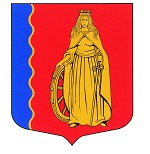 МУНИЦИПАЛЬНОЕ ОБРАЗОВАНИЕ«МУРИНСКОЕ ГОРОДСКОЕ ПОСЕЛЕНИЕ»ВСЕВОЛОЖСКОГО МУНИЦИПАЛЬНОГО РАЙОНАЛЕНИНГРАДСКОЙ ОБЛАСТИАДМИНИСТРАЦИЯПОСТАНОВЛЕНИЕ25.11.2021                                                                                                  № 306        г. МуриноО внесении изменений в приложение к муниципальной программе «Управление муниципальным имуществом, финансами и муниципальной службой муниципального образования «Муринское городское поселение» Всеволожского муниципального района Ленинградской области на 2021-2023гг.», утверждённой постановлением от 30.12.2020 № 336В соответствии со ст.179 Бюджетного кодекса Российской Федерации, Федеральным законом от 06.10.2003 №131-ФЗ «Об общих принципах организации местного самоуправления в Российской Федерации», решением совета депутатов от 15.12.2020 № 121 «О бюджете муниципального образования «Муринское городское поселение» Всеволожского муниципального района Ленинградской области на 2021 год и на плановый период 2022 и 2023 годов», администрация МО «Муринское городское поселение» Всеволожского муниципального района Ленинградской областиПОСТАНОВЛЯЕТ:Внести следующие изменения в приложение № 14 к муниципальной программе «Управление муниципальным имуществом, финансами и муниципальной службой муниципального образования «Муринское городское поселение» Всеволожского муниципального района Ленинградской области на 2021-2023гг.» (далее – Программа), утверждённой постановлением администрации МО «Муринское городское поселение» Всеволожского муниципального района Ленинградской области от 30.12.2020 № 336: Пп.3.1 раздела 3, раздел 6 и пп.8.3 раздела 8 таблицы приложения № 14 к Программе «Перечень мероприятий подпрограммы II «Совершенствование муниципальной службы в муниципальном образовании «Муринское городское поселение» Всеволожского муниципального района Ленинградской области» муниципальной программы «Управление муниципальным имуществом, финансами и муниципальной службой муниципального образования «Муринское городское поселение Всеволожского муниципального района Ленинградской области на 2021-2023гг.» изложить в новой редакции, согласно приложению к настоящему постановлению. Опубликовать постановление в газете «Муринская панорама» и на официальном сайте муниципального образования в информационно-телекоммуникационной сети Интернет.Настоящее постановление вступает в силу со дня его подписания.Контроль за исполнением настоящего постановления возложить на заместителя главы администрации Лёвину Г.В.Глава администрации    					 	                А.Ю. БеловПриложение к постановлению администрации МО «Муринское городское поселение» Всеволожского муниципального района Ленинградской области № 306 от «25» ноября 2021г.Приложение № 14к муниципальной программе «Управление муниципальным имуществом, финансами и муниципальной	 службой муниципального образования «Муринское городское поселение» Всеволожского муниципального района Ленинградской области на 2021-2023гг.»Перечень мероприятий подпрограммы II«Совершенствование муниципальной службы в муниципальном образовании «Муринское городское поселение» Всеволожского муниципального района Ленинградской области» муниципальной программы «Управление муниципальным имуществом, финансами и муниципальной службой муниципального образования «Муринское городское поселение Всеволожского муниципального района Ленинградской области на 2021-2023гг.»№ п\пМероприятия  подпрограммыСрок исполнения мероприятияИсточники финансированияОбъем финансирования мероприятия в году, предшествующему году начала реализации мун.программы (тыс. руб.)Всего, (тыс. руб.)Всего, (тыс. руб.)Объем финансирования по годам, (тыс. руб.)Объем финансирования по годам, (тыс. руб.)Объем финансирования по годам, (тыс. руб.)Ответственный за         выполнение мероприятия подпрограммы   Результаты выполнения мероприятия подпрограммы№ п\пМероприятия  подпрограммыСрок исполнения мероприятияИсточники финансированияОбъем финансирования мероприятия в году, предшествующему году начала реализации мун.программы (тыс. руб.)Всего, (тыс. руб.)Всего, (тыс. руб.)202120222023123456678910113. ОСНОВНОЕ МЕРОПРИЯТИЕ "Организация профессионального развития муниципальных служащих муниципального образования «Муринское городское поселение Всеволожского муниципального района Ленинградской области"3. ОСНОВНОЕ МЕРОПРИЯТИЕ "Организация профессионального развития муниципальных служащих муниципального образования «Муринское городское поселение Всеволожского муниципального района Ленинградской области"3. ОСНОВНОЕ МЕРОПРИЯТИЕ "Организация профессионального развития муниципальных служащих муниципального образования «Муринское городское поселение Всеволожского муниципального района Ленинградской области"3. ОСНОВНОЕ МЕРОПРИЯТИЕ "Организация профессионального развития муниципальных служащих муниципального образования «Муринское городское поселение Всеволожского муниципального района Ленинградской области"3. ОСНОВНОЕ МЕРОПРИЯТИЕ "Организация профессионального развития муниципальных служащих муниципального образования «Муринское городское поселение Всеволожского муниципального района Ленинградской области"3. ОСНОВНОЕ МЕРОПРИЯТИЕ "Организация профессионального развития муниципальных служащих муниципального образования «Муринское городское поселение Всеволожского муниципального района Ленинградской области"3. ОСНОВНОЕ МЕРОПРИЯТИЕ "Организация профессионального развития муниципальных служащих муниципального образования «Муринское городское поселение Всеволожского муниципального района Ленинградской области"3. ОСНОВНОЕ МЕРОПРИЯТИЕ "Организация профессионального развития муниципальных служащих муниципального образования «Муринское городское поселение Всеволожского муниципального района Ленинградской области"3. ОСНОВНОЕ МЕРОПРИЯТИЕ "Организация профессионального развития муниципальных служащих муниципального образования «Муринское городское поселение Всеволожского муниципального района Ленинградской области"3. ОСНОВНОЕ МЕРОПРИЯТИЕ "Организация профессионального развития муниципальных служащих муниципального образования «Муринское городское поселение Всеволожского муниципального района Ленинградской области"3. ОСНОВНОЕ МЕРОПРИЯТИЕ "Организация профессионального развития муниципальных служащих муниципального образования «Муринское городское поселение Всеволожского муниципального района Ленинградской области"3. ОСНОВНОЕ МЕРОПРИЯТИЕ "Организация профессионального развития муниципальных служащих муниципального образования «Муринское городское поселение Всеволожского муниципального района Ленинградской области"3.1.Организация и проведение мероприятий по обучению, переобучению, повышению квалификации и обмену опытом специалистов2021-2022Итого0350,0350,050,0150,0150,0Организационный отдел администрацииПрохождение муниципальными служащими обучения по программам повышения квалификации3.1.Организация и проведение мероприятий по обучению, переобучению, повышению квалификации и обмену опытом специалистов2021-2022Средства федерального бюджета000000Организационный отдел администрацииПрохождение муниципальными служащими обучения по программам повышения квалификации3.1.Организация и проведение мероприятий по обучению, переобучению, повышению квалификации и обмену опытом специалистов2021-2022Средства бюджета Ленинградской области000000Организационный отдел администрацииПрохождение муниципальными служащими обучения по программам повышения квалификации3.1.Организация и проведение мероприятий по обучению, переобучению, повышению квалификации и обмену опытом специалистов2021-2022Средства бюджета муниципального образования350,0350,050,0150,0150,0Организационный отдел администрацииПрохождение муниципальными служащими обучения по программам повышения квалификации3.1.Организация и проведение мероприятий по обучению, переобучению, повышению квалификации и обмену опытом специалистов2021-2022Внебюджетные источники000000Организационный отдел администрацииПрохождение муниципальными служащими обучения по программам повышения квалификации6. ОСНОВНОЕ МЕРОПРИЯТИЕ Обеспечение открытости и повышение престижа муниципальной службы6. ОСНОВНОЕ МЕРОПРИЯТИЕ Обеспечение открытости и повышение престижа муниципальной службы6. ОСНОВНОЕ МЕРОПРИЯТИЕ Обеспечение открытости и повышение престижа муниципальной службы6. ОСНОВНОЕ МЕРОПРИЯТИЕ Обеспечение открытости и повышение престижа муниципальной службы6. ОСНОВНОЕ МЕРОПРИЯТИЕ Обеспечение открытости и повышение престижа муниципальной службы6. ОСНОВНОЕ МЕРОПРИЯТИЕ Обеспечение открытости и повышение престижа муниципальной службы6. ОСНОВНОЕ МЕРОПРИЯТИЕ Обеспечение открытости и повышение престижа муниципальной службы6. ОСНОВНОЕ МЕРОПРИЯТИЕ Обеспечение открытости и повышение престижа муниципальной службы6. ОСНОВНОЕ МЕРОПРИЯТИЕ Обеспечение открытости и повышение престижа муниципальной службы6. ОСНОВНОЕ МЕРОПРИЯТИЕ Обеспечение открытости и повышение престижа муниципальной службы6. ОСНОВНОЕ МЕРОПРИЯТИЕ Обеспечение открытости и повышение престижа муниципальной службы6. ОСНОВНОЕ МЕРОПРИЯТИЕ Обеспечение открытости и повышение престижа муниципальной службы6.1.Размещение информации по вопросам муниципальной службы в средствах массовой информации и на официальном интернет-сайте муниципального образования2021-2023Итого000000Организационный отдел, МБУ «РГ «Муринская панорама»Открытость муниципальной службы и ее доступность общественному контролю6.1.Размещение информации по вопросам муниципальной службы в средствах массовой информации и на официальном интернет-сайте муниципального образованияСредства федерального бюджета000000Организационный отдел, МБУ «РГ «Муринская панорама»Открытость муниципальной службы и ее доступность общественному контролю6.1.Размещение информации по вопросам муниципальной службы в средствах массовой информации и на официальном интернет-сайте муниципального образованияСредства бюджета Ленинградской области000000Организационный отдел, МБУ «РГ «Муринская панорама»Открытость муниципальной службы и ее доступность общественному контролю6.1.Размещение информации по вопросам муниципальной службы в средствах массовой информации и на официальном интернет-сайте муниципального образованияСредства бюджета муниципального образования000000Организационный отдел, МБУ «РГ «Муринская панорама»Открытость муниципальной службы и ее доступность общественному контролю6.1.Размещение информации по вопросам муниципальной службы в средствах массовой информации и на официальном интернет-сайте муниципального образованияВнебюджетные источники000000Организационный отдел, МБУ «РГ «Муринская панорама»Открытость муниципальной службы и ее доступность общественному контролю6.2.Разработка и реализация мероприятий, направленных на повышение престижа муниципальной службы и формирование позитивного отношения граждан 
к муниципальной службе2021-2023Итого000000Организационный отделПривлечение на муниципальную службу наиболее квалифицированных специалистов6.2.Разработка и реализация мероприятий, направленных на повышение престижа муниципальной службы и формирование позитивного отношения граждан 
к муниципальной службе2021-2023Средства федерального бюджета000000Организационный отделПривлечение на муниципальную службу наиболее квалифицированных специалистов6.2.Разработка и реализация мероприятий, направленных на повышение престижа муниципальной службы и формирование позитивного отношения граждан 
к муниципальной службе2021-2023Средства бюджета Ленинградской области000000Организационный отделПривлечение на муниципальную службу наиболее квалифицированных специалистов6.2.Разработка и реализация мероприятий, направленных на повышение престижа муниципальной службы и формирование позитивного отношения граждан 
к муниципальной службе2021-2023Средства бюджета муниципального образования000000Организационный отделПривлечение на муниципальную службу наиболее квалифицированных специалистов6.2.Разработка и реализация мероприятий, направленных на повышение престижа муниципальной службы и формирование позитивного отношения граждан 
к муниципальной службе2021-2023Внебюджетные источники000000Организационный отделПривлечение на муниципальную службу наиболее квалифицированных специалистов6.3.Приобретение сувенирной продукции Итого0200,0200,0200,000Организационный отделНематериальная мотивация муниципальной службы 6.3.Приобретение сувенирной продукции Средства федерального бюджета000000Организационный отделНематериальная мотивация муниципальной службы 6.3.Приобретение сувенирной продукции Средства бюджета Ленинградской области000000Организационный отделНематериальная мотивация муниципальной службы 6.3.Приобретение сувенирной продукции Средства бюджета муниципального образования0200,0200,0200,000Организационный отделНематериальная мотивация муниципальной службы 6.3.Приобретение сувенирной продукции Внебюджетные источники000000Организационный отделНематериальная мотивация муниципальной службы 8. ОСНОВНОЕ МЕРОПРИЯТИЕ  Повышение мотивации муниципальных служащих, формирование корпоративной культуры в администрации8. ОСНОВНОЕ МЕРОПРИЯТИЕ  Повышение мотивации муниципальных служащих, формирование корпоративной культуры в администрации8. ОСНОВНОЕ МЕРОПРИЯТИЕ  Повышение мотивации муниципальных служащих, формирование корпоративной культуры в администрации8. ОСНОВНОЕ МЕРОПРИЯТИЕ  Повышение мотивации муниципальных служащих, формирование корпоративной культуры в администрации8. ОСНОВНОЕ МЕРОПРИЯТИЕ  Повышение мотивации муниципальных служащих, формирование корпоративной культуры в администрации8. ОСНОВНОЕ МЕРОПРИЯТИЕ  Повышение мотивации муниципальных служащих, формирование корпоративной культуры в администрации8. ОСНОВНОЕ МЕРОПРИЯТИЕ  Повышение мотивации муниципальных служащих, формирование корпоративной культуры в администрации8. ОСНОВНОЕ МЕРОПРИЯТИЕ  Повышение мотивации муниципальных служащих, формирование корпоративной культуры в администрации8. ОСНОВНОЕ МЕРОПРИЯТИЕ  Повышение мотивации муниципальных служащих, формирование корпоративной культуры в администрации8. ОСНОВНОЕ МЕРОПРИЯТИЕ  Повышение мотивации муниципальных служащих, формирование корпоративной культуры в администрации8. ОСНОВНОЕ МЕРОПРИЯТИЕ  Повышение мотивации муниципальных служащих, формирование корпоративной культуры в администрации8. ОСНОВНОЕ МЕРОПРИЯТИЕ  Повышение мотивации муниципальных служащих, формирование корпоративной культуры в администрации8.3.Организация и проведение Дня здоровья2021-2023Итого350,0350,050,0150,0150,0Организационный отдел, МКУ «ЦМУ»Формирование корпоративной культуры в администрации, сохранение и укрепление здоровья муниципальных служащих, профилактика заболеваний, пропаганда здорового образа жизни8.3.Организация и проведение Дня здоровья2021-2023Средства федерального бюджета000000Организационный отдел, МКУ «ЦМУ»Формирование корпоративной культуры в администрации, сохранение и укрепление здоровья муниципальных служащих, профилактика заболеваний, пропаганда здорового образа жизни8.3.Организация и проведение Дня здоровья2021-2023Средства бюджета Ленинградской области000000Организационный отдел, МКУ «ЦМУ»Формирование корпоративной культуры в администрации, сохранение и укрепление здоровья муниципальных служащих, профилактика заболеваний, пропаганда здорового образа жизни8.3.Организация и проведение Дня здоровья2021-2023Средства бюджета муниципального образования0350,0350,050,0150,0150,0Организационный отдел, МКУ «ЦМУ»Формирование корпоративной культуры в администрации, сохранение и укрепление здоровья муниципальных служащих, профилактика заболеваний, пропаганда здорового образа жизни8.3.Организация и проведение Дня здоровья2021-2023Внебюджетные источники000000Организационный отдел, МКУ «ЦМУ»Формирование корпоративной культуры в администрации, сохранение и укрепление здоровья муниципальных служащих, профилактика заболеваний, пропаганда здорового образа жизни